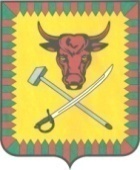 ПОСТАНОВЛЕНИЕ  администрации муниципального района «Читинский район»от 28 декабря  2018 года                                                                     № 3213г. ЧитаОб одобрении Прогноза социально-экономического развития муниципального района «Читинский район» на долгосрочный периодВ соответствии с Федеральным законом от 28 июня 2014 года № 172-ФЗ «О стратегическом планировании в Российской Федерации», постановлением администрации муниципального района «Читинский район» от 10 декабря 2015 года № 2728 «О порядке разработки и корректировки прогноза социально-экономического развития муниципального района «Читинский район» на долгосрочный период, осуществления мониторинга и контроля его реализации», Уставом муниципального района «Читинский район» администрация муниципального района «Читинский район»постановляет:Одобрить Прогноз социально-экономического развития муниципального района «Читинский район» на долгосрочный период (прилагается).Опубликовать настоящее постановление в официальном средстве массовой информации муниципального района «Читинский район» газете «Ингода» и разместить на официальном сайте администрации муниципального района «Читинский район» в информационно-телекоммуникационной сети «Интернет».Глава муниципального района «Читинский район»                                                                         В.А.Захаров